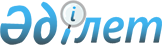 2020 жылға арналған мектепке дейінгі тәрбие мен оқытуға мемлекеттік білім беру тапсырысын, ата-ана төлемақысының мөлшерін бекіту туралыАқмола облысы Көкшетау қаласы әкімдігінің 2020 жылғы 21 қаңтардағы № А-1/75 қаулысы. Ақмола облысының Әділет департаментінде 2020 жылғы 27 қаңтарда № 7660 болып тіркелді
      "Білім туралы" Қазақстан Республикасының 2007 жылғы 27 шілдедегі Заңының 6-бабының 4-тармағының 8-1) тармақшасына сәйкес, Көкшетау қаласының әкімдігі ҚАУЛЫ ЕТЕДІ:
      1. Қоса берілген 2020 жылға арналған мектепке дейінгі тәрбие мен оқытуға мемлекеттік білім беру тапсырысы, ата-ана төлемақысының мөлшері бекітілсін.
      2. Осы қаулының орындалуын бақылау жетекшілік ететін Көкшетау қаласы әкімінің орынбасарына жүктелсін.
      3. Осы қаулы Ақмола облысының Әділет департаментінде мемлекеттік тіркелген күнінен бастап күшіне енеді және ресми жарияланған күнінен бастап қолданысқа енгізіледі. 2020 жылға арналған мектепке дейінгі тәрбие мен оқытуға мемлекеттік білім беру тапсырысы, ата-ана төлемақысының мөлшері
					© 2012. Қазақстан Республикасы Әділет министрлігінің «Қазақстан Республикасының Заңнама және құқықтық ақпарат институты» ШЖҚ РМК
				
      Қала әкімі

А.Смаилов
Көкшетау қаласы әкімдігінің
2020 жылғы 21 қаңтардағы
№ А-1/75
қаулысымен бекітілген
Елді мекеннің атауы
Мектепке дейінгі тәрбие мен оқыту ұйымдарындағы тәрбиеленушілердің саны
Мектепке дейінгі тәрбие мен оқыту ұйымдарындағы тәрбиеленушілердің саны
Мектепке дейінгі тәрбие мен оқыту ұйымдарындағы тәрбиеленушілердің саны
Мектепке дейінгі тәрбие мен оқыту ұйымдарындағы тәрбиеленушілердің саны
Елді мекеннің атауы
Балабақша
Балабақша
Толық күн болатын шағын орталық
Толық күн болатын шағын орталық
Елді мекеннің атауы
Мемлекеттік
Жеке меншік
Мемлекеттік
Жеке меншік
Көкшетау қаласы
5863
1430
125
0
Көкшетау қаласы
Айына бір тәрбиеленушіге жұмсалатын шығындардың орташа құны (теңге)
Айына бір тәрбиеленушіге жұмсалатын шығындардың орташа құны (теңге)
Айына бір тәрбиеленушіге жұмсалатын шығындардың орташа құны (теңге)
Айына бір тәрбиеленушіге жұмсалатын шығындардың орташа құны (теңге)
Көкшетау қаласы
Балабақша
Балабақша
Толық күн болатын шағын орталық
Толық күн болатын шағын орталық
Көкшетау қаласы
Мемлекеттік
Жеке меншік
Мемлекеттік
Жеке меншік
Көкшетау қаласы
30 165 теңге
30 165 теңге
23 005 теңге
0
Көкшетау қаласы
Мектепке дейінгі білім беру ұйымдарында айына ата-ана төлемақысының мөлшері (теңге)
Мектепке дейінгі білім беру ұйымдарында айына ата-ана төлемақысының мөлшері (теңге)
Мектепке дейінгі білім беру ұйымдарында айына ата-ана төлемақысының мөлшері (теңге)
Мектепке дейінгі білім беру ұйымдарында айына ата-ана төлемақысының мөлшері (теңге)
Көкшетау қаласы
Балабақша
Балабақша
Толық күн болатын шағын орталық
Толық күн болатын шағын орталық
Көкшетау қаласы
Мемлекеттік
Жеке меншік
Мемлекеттік
Жеке меншік
Көкшетау қаласы
3 жасқа дейін – 10 681 теңге

3 жастан 7 жасқа дейін – 13 059 теңге
3 жасқа дейін – 10 681 теңге

3 жастан 7 жасқа дейін – 13 059 теңге
3 жасқа дейін – 10 681 теңге

3 жастан 7 жасқа дейін – 13 059 теңге
0